ПАМЯТКА НАСЕЛЕНИЮ о мерах пожарной безопасности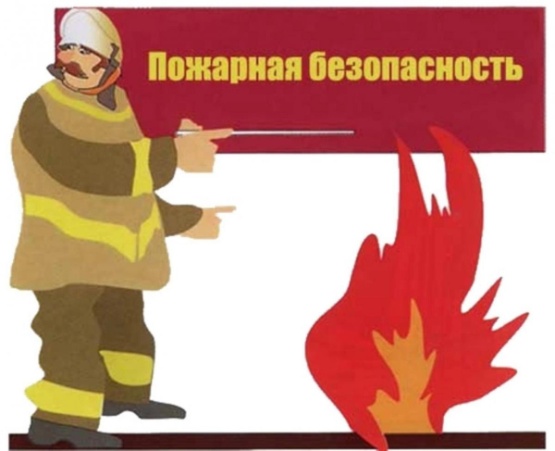 Территорию жилых домов, садовых участков своевременно очищайте от горючих отходов, мусора, тары, опавших листьев, сухой травы и т.п.При сжигании отходов и тары не оставляйте без присмотра разведенные костры.Не оставляйте без  присмотра топящиеся печи и не поручайте следить за ними малолетним детям.Не применяйте для розжига печей легковоспламеняющиеся и горючие жидкости, топите печи только предназначенными для них видами топлива, не перекаливайте печи, не отвечающие требованиям пожарной безопасности.Не пользуйтесь неисправными газовыми приборами, соблюдайте безопасное расстояние от печей, горелок до горючих предметов.У жилых строений установите емкость (бочку) с водой или огнетушитель.Не загромождайте проезды, дороги автотранспортом, строительными материалами и др.При покидании жилища на длительное время отключайте электросеть, перекрывайте баллоны с газом.При эксплуатации электроустановок используйте электроприемники в условиях, соответствующих требованиям инструкций. Не используйте электроприемники имеющие неисправности, электропровода и кабели с поврежденной изоляцией.Не пользуйтесь поврежденными розетками, рубильниками.Не пользуйтесь электроутюгами, электроплитами, электрочайниками и другими нагревательными приборами, не имеющими устройств тепловой защиты, без подставок из негорючих теплоизоляционных материалов.Исключите применение самодельных электронагревательных приборов.При пожаре звоните 112ГБУ СО КК «Новопокровский КЦСОН»                   353020, Краснодарский край,ст. Новопокровская, ул. Ленина, 131 Ател. (86149) 7-33-69                                           E-MAIL: cso_kordon@mtsr.krasnodar.ru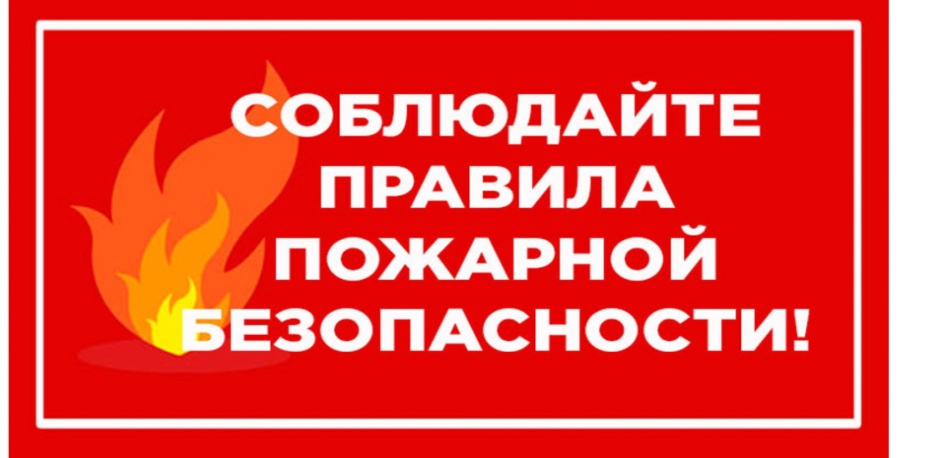 